TEMATY KOMPLEKSOWE STYCZEŃ 2022r.Najważniejsze daty:12 styczeń – „Kolorowa matematyka” – kolor biały18 styczeń – Dzień Kubusia Puchatka21 styczeń – Dzień Babci i Dziadka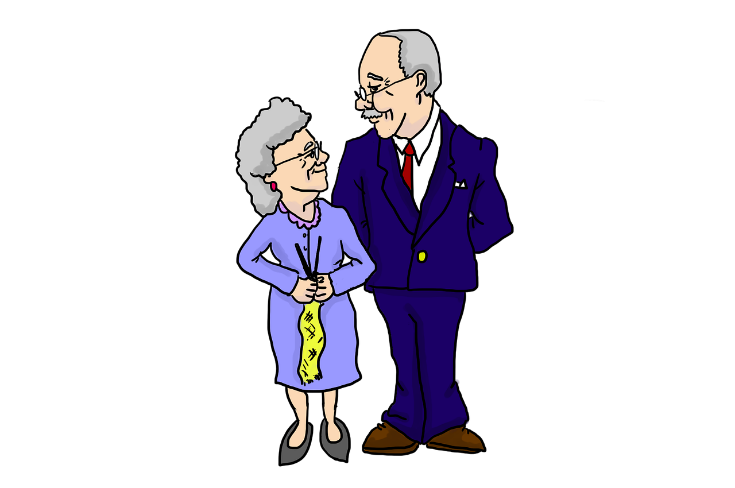 W tym miesiącu zapoznamy się  z nazwami i wyglądem ptaków (wróbel, sikorka, gil) utrwalimy stosunki przestrzenne: na, w, pod, obok, za, przed). Będziemy pomagać ptakom w okresie zimowym – dokarmiać ptaki w karmniku przedszkolnym. Będziemy kształtować orientację stron /lewa, prawa/. Zorganizujemy ćwiczenia i zabawy w oparciu o znajomość własnego ciała. W styczniu będziemy również „Segregować odpady” – rozwijać świadomość ekologiczną, wdrażać do prawidłowego segregowania podstawowych rodzajów odpadów. Zapoznamy się ze sposobami wykonywania „Coś z niczego” z wykorzystaniem makulatury, pudełek, guzików, tkanin – wykorzystamy surowce wtórne do stworzenia „Eko-rzeźby”.Styczeń to wyjątkowy czas ze względu na Święto naszych ukochanych Babć i Dziadków – przygotujemy z tej okazji uroczystość z okazji tego święta – niestety również i w tym roku nie spotkamy się w przedszkolu z racji obostrzeń Covid – 19 – ale przegotujemy film - który otrzymają Państwo w mailu.Przygotujemy się również do balu karnawałowego. Będziemy utrwalać umiejętność współpracy w grupie. Nadal będziemy się wdrażać do sprzątania zabawek po skończonej zabawie. Utrwalimy zasady bezpiecznego poruszania się w przedszkolu oraz ogrodzie przedszkolnym, ćwiczyć sprawność manualną rąk i palców. Będziemy nadal wdrażać się do samodzielności w ubieraniu się i rozbieraniu.Wiersz Babcia z dziadkiem dziś świętują Wszystkie dzieci więc pracująZetrą kurze w każdym kątku,Przypilnują dziś porządku.W kuchni błyszczą już talerze,Wnusia bluzkę babci pierzeWnusio już podaje kapcie,Bardzo kocha swoją babcię.Dzisiaj wszystkie smutki precz!Święto Dziadków ważna rzecz!Piosenka „Babcia z dziadkiem to jest to”1.Gdy niewiele tak mamy jeszcze latMama, tata, dom – to nasz cały światBabcia z dziadkiem są – uśmiechają sięJak nam dobrze z nimi jest.Ref.: Czy świeci słońce, czy pada deszczZ babcia i dziadkiem świat cudowny jest.Czy dmucha wiatr, czy szczypie mrózZ nimi najlepiej wnukom jest i już /2x/2.Dziadek chętnie tak z nami bawi sięBabcia czyta nam - bajki tuż przed snemZ nimi wrażeń moc, pięknych przygód 100.Babcia z  dziadkiem to jest to.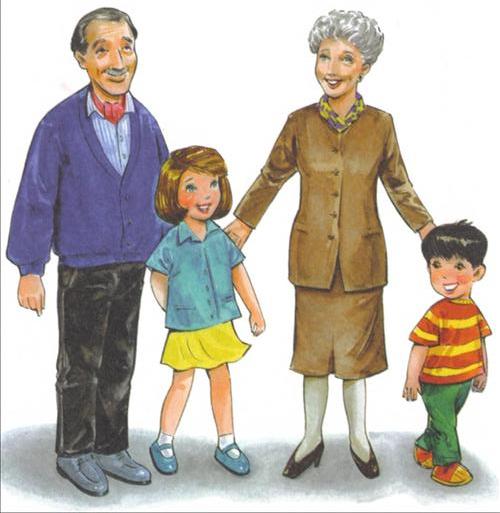 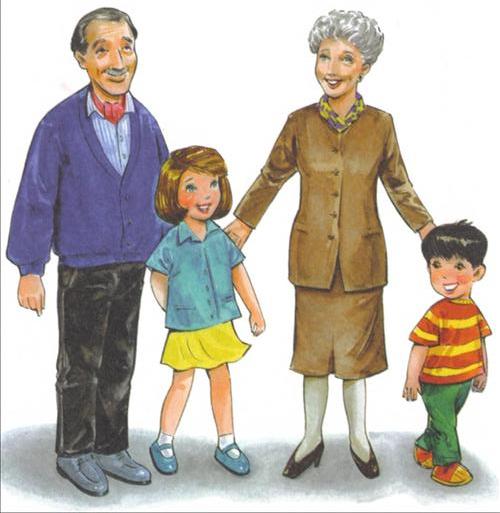 